PENERAPAN DISIPLIN DALAM MENUNJANG AKTIVITAS KERJA PEGAWAI PADA KANTOR SISTEM ADMINISTRASI MANUNGGAL DI BAWAH SATU ATAP (SAMSAT) MANADOTUGAS AKHIRDisusun Untuk Memenuhi Salah Satu SyaratDalam Menyelesaikan Diploma III Pada Jurusan Administrasi Bisnis Politeknik Negeri ManadoOlehFELDEN KAPELEN UMBOHNIM: 15 051 039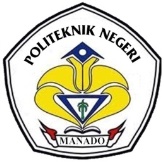 RISDIANTO PANGINIM. 14 051 024POLITEKNIK NEGERI MANADOJURUSAN ADMINISTRASI BISNIS PROGRAM STUDI ADMINISTRASI BISNIS2018